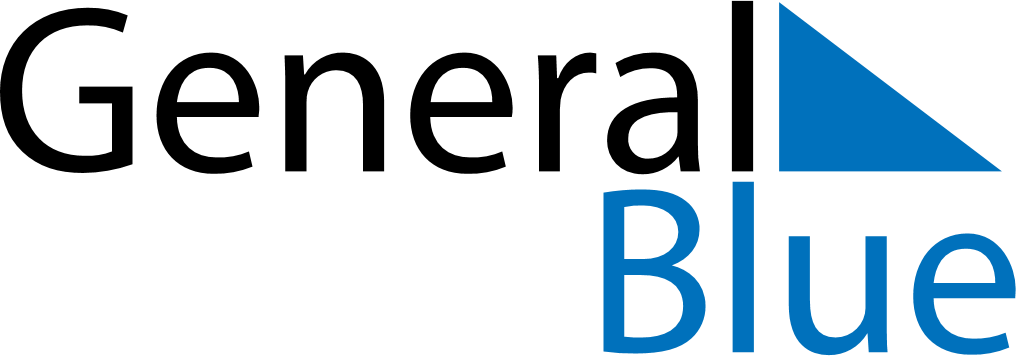 August 2029August 2029August 2029GrenadaGrenadaSUNMONTUEWEDTHUFRISAT1234567891011Emancipation Day12131415161718Carnival MondayCarnival Tuesday19202122232425262728293031